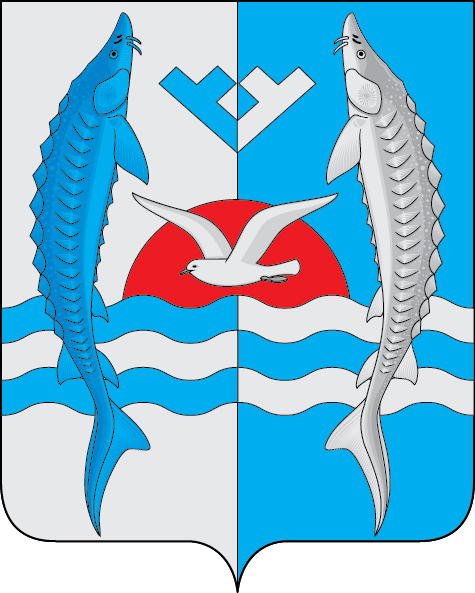 О внесении изменений в постановление администрации  сельского поселения Шеркалыот 30.05.2011 № 40 «Об организации доступак информации о деятельности администрациимуниципального образования сельское поселение Шеркалы»                  В целях обеспечения информационной открытости деятельности органов местного самоуправления сельского поселения Шеркалы, реализации положений Федерального закона от 09.02.2009 № 8-ФЗ «Об обеспечении доступа к информации о деятельности государственных органов и органов местного самоуправления», на основании Устава сельского поселения Шеркалы, постановляю:        1.     Внести изменения в постановление администрации сельского поселения Шеркалы от 30.05.2011 № 40 «Об организации доступа к информации о деятельности органов администрации муниципального образования сельское поселение Шеркалы», дополнив Перечень информации о деятельности администрации муниципального образования сельское поселение Шеркалы, размещаемой в сети Интернет (Приложение к постановлению №4) пунктом 1.7. следующего содержания:2. Обнародовать настоящее постановление и разместить на официальном сайте администрации сельского поселения Шеркалы в сети Интернет (www.Sherkaly-adm.ru).3. Настоящее постановление вступает в силу со дня его обнародования.4. Контроль за исполнением постановления оставляю за собой.Глава сельского поселения Шеркалы                      Л.В. МироненкоАДМИНИСТРАЦИЯСЕЛЬСКОГО ПОСЕЛЕНИЯ ШЕРКАЛЫОктябрьского районаХанты-Мансийского автономного округа - ЮгрыПОСТАНОВЛЕНИЕ «19»мая2021г.№86с. Шеркалыс. Шеркалыс. Шеркалыс. Шеркалыс. Шеркалыс. Шеркалыс. Шеркалыс. Шеркалыс. Шеркалыс. Шеркалы1.7.Информация о состоянии окружающей среды в сельском поселении Шеркалы (экологическая информация)Поддерживается в актуальном состоянии